Mateřská škola U dvou sluníček, Brněnec, okres SvitavyBrněnec 22, 569 04 Brněnec, IČ: 75016257Jídelní lístek sestavily: Jarmila Homolková - vedoucí stravování, Ivana Žižková – kuchařka  Změna jídelníčku vyhrazena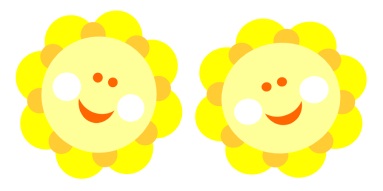 Jídelní lístekTýden: 26.Datum: 26. – 30.6.2017Pokrmy obsahují alergeny.Pokrmy obsahují alergeny.DenRanní svačinaObědOdp. svačinaPitný režimPo26.6.2017rohlík s máslem    a marmeládou, vánočka, jablko, meloun, kakao, čaj ovocný1.1,7Polévka: celerová1.1,7,9bulka s máslem a šunkou, rajče, mrkev, bílá káva, čaj1.1,7kmínový čaj slazený medem,pitná vodaPo26.6.2017rohlík s máslem    a marmeládou, vánočka, jablko, meloun, kakao, čaj ovocný1.1,7Hlavní jídlo: čočkové karbanátky, brambory, rajčatový salát1.1,3,7bulka s máslem a šunkou, rajče, mrkev, bílá káva, čaj1.1,7kmínový čaj slazený medem,pitná vodaPo26.6.2017rohlík s máslem    a marmeládou, vánočka, jablko, meloun, kakao, čaj ovocný1.1,7Nápoj: čajbulka s máslem a šunkou, rajče, mrkev, bílá káva, čaj1.1,7kmínový čaj slazený medem,pitná vodaÚt27.6.2017slunečnicový chléb, tvarohová pom., rajče, okurka, ředkvička, mléko, čaj ovocný1.1,7Polévka: zeleninová1.1,7,9dýňová kostka            s máslem, čaj,  jablko1.1,7pitná voda, meltaÚt27.6.2017slunečnicový chléb, tvarohová pom., rajče, okurka, ředkvička, mléko, čaj ovocný1.1,7Hlavní jídlo: vepřové na paprice, těstoviny1.1,7dýňová kostka            s máslem, čaj,  jablko1.1,7pitná voda, meltaÚt27.6.2017slunečnicový chléb, tvarohová pom., rajče, okurka, ředkvička, mléko, čaj ovocný1.1,7Nápoj: čajdýňová kostka            s máslem, čaj,  jablko1.1,7pitná voda, meltaSt28.6.2017celozrnný rohlík, pom. masová, rajče, mrkev, ředkvička, mléko, čaj se sirupem1.1,7Polévka: z rybího filé1.1,4,7,9domácí perník, kakao, jablko, čaj1.1,7bylinný čaj, pitná voda s mátou       a citrónemSt28.6.2017celozrnný rohlík, pom. masová, rajče, mrkev, ředkvička, mléko, čaj se sirupem1.1,7Hlavní jídlo: kuře pečené, dušená rýže, zeleninový salát1.1,7domácí perník, kakao, jablko, čaj1.1,7bylinný čaj, pitná voda s mátou       a citrónemSt28.6.2017celozrnný rohlík, pom. masová, rajče, mrkev, ředkvička, mléko, čaj se sirupem1.1,7Nápoj: čajdomácí perník, kakao, jablko, čaj1.1,7bylinný čaj, pitná voda s mátou       a citrónemČt29.6.2017rohlík, sýrová pom., okurka, , mléko, čaj bylinný1.1,7Polévka: vývar s těstovinou1.1,4,7,9dýňová kostka s máslem, ředkvička, čaj1.1,7melta, pitná voda            s        citrónemČt29.6.2017rohlík, sýrová pom., okurka, , mléko, čaj bylinný1.1,7Hlavní jídlo: vepřová pečeně, dušená mrkev, brambory1.1,7dýňová kostka s máslem, ředkvička, čaj1.1,7melta, pitná voda            s        citrónemČt29.6.2017rohlík, sýrová pom., okurka, , mléko, čaj bylinný1.1,7Nápoj: černý čaj s citronemdýňová kostka s máslem, ředkvička, čaj1.1,7melta, pitná voda            s        citrónemPá   30.6.2017celozrnný chléb, pom. z rybího filé, okurka, rajče, mléko, čaj1.1,7Polévka: frankfurtská1.1,7,9jogurt, rohlík, čaj1.1,7sirup,čaj anýzovýPá   30.6.2017celozrnný chléb, pom. z rybího filé, okurka, rajče, mléko, čaj1.1,7Hlavní jídlo: buchty s mákem, tvarohem  a drobenkou1.1,3,7jogurt, rohlík, čaj1.1,7sirup,čaj anýzovýPá   30.6.2017celozrnný chléb, pom. z rybího filé, okurka, rajče, mléko, čaj1.1,7Nápoj: čajjogurt, rohlík, čaj1.1,7sirup,čaj anýzový